ای طالب حقيقت، قوّت و عظمت بهاء الله را ملاحظه نما…حضرت عبدالبهاءاصلی فارسی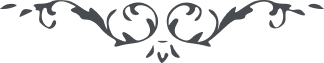 ٦٥ ای طالب حقيقت، قوّت و عظمت بهاء الله را ملاحظه نما که در اندک مدّت     شرق و غرب را به حرکت  آورده و علم محبّت و الفت و يگانگی  و صلح  و     دوستی  و آشتی و درستی در قطب  عالم بلند نموده و جمّ غفيری  را از    ملل مختلفهٔ متباغضه و اديان متنوّعهٔ متنازعه ازبغض و عداوت بيزار نموده و     در سايهٔ خيمهٔ الفت و محبّت و يگانگی آورده. اين چه قدرت است و چه  قوّت     چه برهانی  اعظم از اين خواهی؟ شرق  و غرب  را دست  در آغوش  يکديگر     آورده و وحيداً فريداً مقاومت با جميع عالم نموده و در سجن اعظم‌ امر عظيمش     را بلند کرد  و در نهايت ذلّت تاج  عزّت ابديّه بر سر يارانش نهاد. اگر     انصاف باشد اين برهان کفايت است. 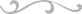 